CoC Board of Directors Meeting 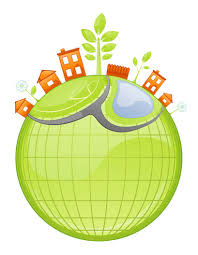 Held 2:00 pm on January 11, 2018At Phenix City Housing AuthorityMeeting MinutesPresent:  Curtis Lockette, Gordon Griswould, Jennifer Lowman, Denise McWhorter, Beverly LaMee (guest Lisa Walters), Rabbi Schwartz, Leroy Davis and Pat Frey Absence: Matthew Edwards and Mary Mayrose (excused absence)Gordon Griswould provided the welcome.  A quorum was reached.Approval of Minutes						The minutes for the December 2017 meeting were approved as submitted (Curtis Lockett, motion with Jennifer Lowman, second).   Point in Time UpdateThe Collaborative Applicant, Pat Frey, provided a brief Point-in-time update on the new app that can be downloaded on iphones as well as the dates and times volunteers will meet:Monday, January 22, 2018 count will be with sheltersTuesday, January 23, 2018 count will be performed for the unsheltered. Two groups will go out into the community. First group will start at 5:30 a.m. until 10:00 a.m. Second group will start at 9:30 a.m. until 2:00 p.m.Expect to have at least 50 Volunteers for the PIT count. Tablets will also be used by volunteers. 10 to 15 tablets have been donated by T-Mobile. Thanks to networking from Beverly LaMee at The Housing Authority.Collaborative Applicant (HfG) Committee ReportsPat Frey provided the update.Application Committee: CoC funding announcements have not been made public as of today. Stewart Community Home has been authorized to draw down $251,797 from their current CoC funded grant. All previous issues have been resolved.HUD initiated a new rule that requires users who perform draws to recertify every 3 months. Account deactivated if not updated on time. Collaborative Applicant (HFG) is implementing a new rule for local recipients to go into system on the second Monday of each month in order to keep account active.Coordinated Entry Committee – went live with new Coordinated Entry system on January 1, 2018. Working through the kinks of the program as we move forward. Have one organization that we are working closely with in regards to housing referrals. MOU has not been signed by this organization as of this date. Technical support from HUD was provided on the new guidelines on December 16, 2017 with all non-profits in attendance. Request was made by Denise McWhorter/Community Reinvestment Department for HFG to provide an announcement concerning the new coordinated entry system for publishing on their website and social media site. Also, an official memorandum will be sent to the Mayor of Columbus and the City CouncilmenPerformance and Outcome Committee – Quarterly reports are being worked on for systems performance measures. This will help on clarifying this year’s scores from our application.Mainstream and Outreach Committee – They are collaborating with community resources. The agencies are working together. Public Job fair is being hosted by this committee on January 26th at The Chuck Roberts Center in Phenix City. Transportation will be provided. Local employers are going to be in attendance as vendors. HFG is requesting DCA funding to support new outreach program that will be administered by HFG. Point-In-Time Committee – Advertisement went out to the community through the public agenda at the City Council meeting.  First Baptist Church is donating $4,000 to the Point in Time efforts this year. Sandy Watson from The House of Time will purchase and donate all food items for volunteers. Her staff will donate time for stuffing volunteer bags. Community Reinvestment Department donated stylus pens for all tablets used by volunteers. HFG along with New Horizons provided City Council with information on PIT Count, Job Fair and Project Homeless Connect.Other Business  Leroy Davis requested our Collaborative Applicant (HFG) to contact the Phenix City Parks and Recreation Department for their assistance with the PIT count. Pat Frey stated that she is in contact with the Phenix City Sheriff’s Department as well as the Housing Authority. She will get the contact information.Pat Frey introduced HFG’s efforts in requesting new funding from DCA in regards to heading up a community outreach program that goes out into the community to find those individuals who are in need of services but have not requested it through any other service provider. New Horizon sees mental illness patients and substance abuse patients only. The rest of the community’s homeless population needs are not being met. Terry Gallups from HFG will chair this program in conjunction with the housing navigation committee. The Ralston situation where there was no heating for their residents is being discussed with the Housing and Urban Development office. The City leaders and the owners of the Ralston have come to an agreement that the Ralston will move their residents into a hotel until the system can be fixed. The City’s Parks and Recreation Department offered to house a maximum of 180 residents it needed. Home For Good intern, Abbie Meuse, provided PIT training along with a brief overview to the board on the use of the app for the PIT count for iphones. Volunteer forms were passed out to the board with detailed instructions to be emailed.Denise McWhorter announced the Community Reinvestment Department of the Columbus Consolidated Government will start it’s HUD funding application process for the upcoming FY2019 year. The community will have access to the application on-line on January 16, 2018. A flyer was passed out with the specifics. See attached.There being no other business, the meeting was adjourned at 3:00 pm.Next Board meeting is scheduled for February 8, 2018 at the usual time and place.Minutes approved February 8, 2018